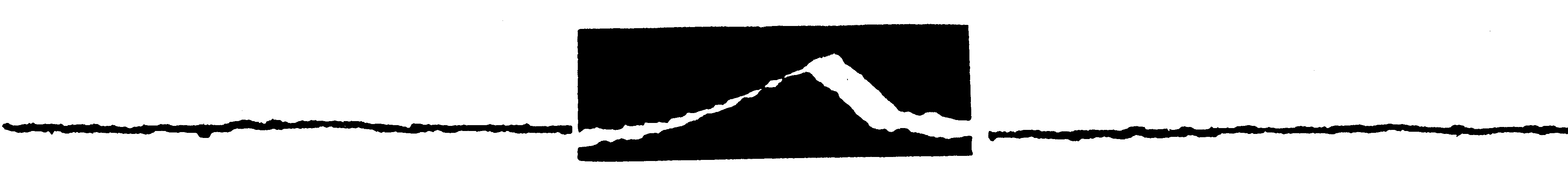 Big Sky Owners AssociationBoard of Directors Meeting - Friday, January 20th, 2016 – 9AMBSOA Conference RoomAgendaPresenterActionMembership Forum Call to OrderDecember 2, 2016 MinutesFinance and Audit CommitteeFY 2016 Audit & 990November and December FinancialsReceivables/Assessment CorrespondenceLien Request:  NoneCollection Request:  NoneNew Members ListDecember Staff ReportChairman’s ReportOld BusinessLittle Coyote Bridge Subcommittee Reporta.    Bridge Group Meeting – Updateb.    Budgets/Expenses/Fundingc.    BSOA Additional Funding              d.    To Date Bridge Expense ReportBSOA Ponds Subcommittee Reporta.    DNRC Application Updateb.    Permitting Updateb.    To-Date Ponds Expense ReportBoard Retreat, Nominating Procedures UpdateChristmas Stroll – Wrap-UpNew BusinessCommittee ReportsExecutive Committee – Staff OvertimeLegal Committee – Farve & Brown, Parking in ROWNominations Committee  BSCOBSACOther  -  AdjournJohn Loomis, ChairJohn Loomis, ChairKevin Frederick, TreasurerSuzan Scott, StaffJohn Loomis, ChairKevin Frederick, SubcommitteeKevin Frederick, SubcommitteeJohn Loomis, ChairJohn Loomis, ChairKevin Frederick, TreasurerEric Ossorio, SecretaryBarb Rooney, DirectorSharon Douglas, DirectorGrant Hilton, DirectorJohn Loomis, ChairJohn Loomis, Chair       --       --ApproveApproveAcceptAcceptDiscussDiscussReportDiscussApproveAcceptReportReportAcceptDiscuss	DiscussReportReportReportReportReportReportApprove  --